烟台职业学院《高等职业教育创新发展行动计划》2016年度绩效报告按照教育部《关于开展<高等职业教育创新发展行动计划>（2016-2018）2016年执行绩效数据采集工作的通知》（教职成司涵[2016]174号）精神和山东省教育厅有关通知要求，我院根据任务承接情况，对2016年的工作情况进行了系统总结，形成如下报告。一、任务承接情况我院认真贯彻教育部和教育厅文件精神，以立德树人为根本，以服务发展为宗旨，以促进就业为导向，将落实《国务院关于加快发展现代职业教育的决定》和《现代职业教育体系建设规划（2014-2020）》与学院骨干校提升带动工程结合起来，积极承担各个项目的建设任务，共承担39项任务、12个项目，其中扩大优质教学资源 11项任务、7个项目，增强院校办学活力4项任务、1个项目，加强技术技能积累10项任务、4个项目，完善质量保障机制8项任务，提升思想政治教育质量6项任务。承担有关任务和项目后，学院成立领导机构，制订实施方案，印发了《烟台职业学院落实高等职业教育创新发展行动计划（2015-2018年）实施方案的通知》，将《高等职业教育创新发展行动计划》的工作任务和项目细化分解到部门单位工作中，使学院在职业教育新常态下，把握新机遇，打造新优势，努力在创新能力、内涵发展和培养质量等方面实现新突破。学院承接任务（项目）情况统计如下表所示。表1：烟台职业学院承接任务（项目）情况统计表根据教育部《关于开展<高等职业教育创新发展行动计划>（2016-2018）2016年执行绩效数据采集工作的通知》精神，学院组织召开了创新发展行动计划绩效数据采集工作解读会，对教育部和省教育厅文件进行了解读，对我院承接的任务和项目进行了梳理，对绩效数据采集工作进行了部署。今后一个时期，将组织、指导各部门抓紧制订2017年度的实施配套方案，具体实施相关任务和项目，同时加强对工作指导、检查与跟踪，将项目任务完成情况，作为考核部门总体工作的重要内容，确保将高职领先发展的步伐落实在创新行动上。二、任务完成情况及取得的主要成效（一）任务完成情况我院承担的39项任务和12个项目中，除省教育厅尚未启动的项目外，已全部启动建设。其中全部完成的任务有有15项，2016年的各项任务全部完成，年度任务完成率126.7%，2016年度完成全部三年任务的比例达到38.5%。2016年度，全院实施创新发展行动计划，共投入资金2110万元。另外，学院申报的国家发改委产教融合项目预算总投入10260万元，学院文化建设投入资金186万元。表2：烟台职业学院承接任务（项目）完成情况（二）取得的主要成效2016年，学院围绕实施高职教育创新发展行动计划，制订“十三五”事业发展规划和各个单项规划，学院陆续开展管理水平提升和质量保证体系诊断与改进工作。围绕贯彻落实国家和山东省及其教育行政部门出台的政策文件，学院提出了争创“全国文明单位”、“全国优质高职院校”、落实创新发展和管理水平提升两个“行动计划”等重点任务，按照建设省内领先、国内一流高职强校的目标，积极进取，踏实工作，发展有新亮点，改革有新突破，工作有新进展，取得了较好成效。申报的国家发改委“十三五”产教融合工程项目”，名列全省第四，今年立项储备，明年推进；应用电子技术专业被省教育厅确定为“山东省职业教育现代学徒制试点项目”；与青岛农业大学合作，新增工程造价专业“3+2”对口贯通培养项目，学院专本贯通培养专业扩大到3个；成功申报山东省校企合作一体化办学示范校，被评为山东省最受网民认可的高职院校，连续12年获得省级文明单位。参加全国技能大赛3个项目获2个一等奖、1个二等奖，全省技能大赛7个一等奖、13个二等奖、7个三等奖，参加“思科网院杯”全国大学生网络技术大赛获一等奖6项、二等奖2项、三等奖4项，其中2项为高职组全国冠军；教师参加全省信息化教学大赛获1个一等奖、2个二等奖、3个三等奖。2名教师被确定为山东省职业教育教学名师，2名教师被评为山东省技能名师，2个教学团队被评为山东省教学团队。共获省级以上奖项60余项。全员育人落实在人才培养全过程，就业工作从重视就业率转变为重视就业质量和成长关怀，180个学生社团成为学生成长和创新创业平台。成功申办“孔子学堂”，“七星湖畔”新媒体中心等团学工作社会影响力广泛，得到团中央领导的肯定。办学吸引力持续增强，2016年单独招生网上报名突破5100人，实际录取1455人，专科录取新生6433人，文科最高487分、最低393分，理科最高472分、最低356分，一志愿全部录满，录取分数继续名列全省前茅；2016届毕业生初次就业率达到99.55%，再创新高。承办了中国职教学会教学工作委员会现代学徒制研究中心一届二次研讨会、山东省现代学徒制试点联盟成立大会、山东省职教学会师资培训委员会年会、第十九期全省高校辅导员岗前培训、服务外包职教集团理事会议，加入全国职业教育联盟。成立学院发展理事会，并召开一届一次会议。新增省级师资培训项目3个，国培、省培项目达到14个，完成国培、省培260人次；面向校内外培训3.6万人次，培训收入1100万元，学院办学影响力进一步提升，展现了我院良好的办学实力和社会声誉。政策环境不断优化，政府投入新建的4,880平方米的体育馆和6700平方米的继续教育综合楼陆续投入使用。市财政拨入奖学金和助学金1046.26万元，享受助学金的学生人数占全部在校生的比例为12.4%，享受奖学金的学生人数占全部在校生的比例为3.5%。投保实习责任保险（含校方责任险）累计投入65万元，实现全覆盖。专业兼职教师公开招聘制度得到落实，公开招聘人数占专任教师的7.1%。三、分任务（项目）绩效分析RW-01：加强与欧美、台湾职业教育发达国家（地区）开展交流与合作。申报参加中国教育国际交流协会组织的高职院校领导海外培训项目。1.加强与欧美、台湾职业教育发达国家（地区）开展交流与合作。2016年3月我院与台湾致理科技大学签署双方学术交流与合作意向书，内容包括相互邀请研究和教学人员及学生进行学术访问、交流和讨论；联合举办两岸相关专业学术研讨会；相互协助发展与对方产业界及其他部门的产学合作。3名学生到台湾留学，2批次32名教师到台湾考察学习。2.申报参加高职院校领导海外培训项目。—，杜旭东副院长参加教育部“高职院校领导海外培训项目培训团”赴瑞士研修，重点研究学习瑞士应用技术大学教育管理体制、人才培养模式、应对经济形势和市场变化及以就业为导向进行专业设置和课程开发等方面的经验，服务于高职院校改革发展和职业教育国际化水平的提升。RW—02：学习和引进国际先进成熟适用的职业标准、专业课程、教材体系和数字化教育资源。1.学习和引进国际先进成熟适用的职业标准、专业课程、教材体系和数字化教育资源。2016年12月德国手工业行业联合会中国代表处首席代表邓珂博士应邀到校访问考察，商谈中德院校合作项目。期间邓珂对德国手工业行会性质和功能进行了说明，系统介绍了“德国手工业行会考试认证基地项目”，对该项目中德国培训师、考试认证基地硬件建设、中德班等问题与学校进行了重点阐述。我院领导对合作项目中的工业4.0智能机器人实训基地建设表示了较浓厚兴趣，双方就项目的可行性进行了探讨。2.2016年12月，加入《悉尼协议》院校联盟，5人次参加有关培训。RW-03：与韩国白石大学、台湾朝阳科技大学、致理科技大学、亚太创意技术学院等国（境）外大学建立教师交流、学生交换、学分互认等合作关系。选派骨干教师赴台高校进行职业能力培训。推选优秀学生到境外高校交流或专升本。1.与台湾友好学校建立师生交流等合作关系。我院共选派32名骨干教师于2016年4月25至30日，9月19至24日分两批赴台湾朝阳科技大学、台湾致理科技大学进行职业能力培训，学习台湾地区教育体制以及职业教育体系；台湾致理科技大学的办学经验以及与行业企业互动机制；学习微型教学方法、课程网络资源平台以及师生办公室约见制度；了解专业学生自主学习的情况、职业院校对学生开展职业素质教育的方法和途径、课程体系建设以及教学资源建设情况。这32位教师都是学院重点专业骨干教师，通过学习台湾职业教育先进经验，可以更好地推动学院人才培养、教学科研等工作。2.与台湾朝阳科技大学建立学生交换学分互认。2016年2月20至我院选派会计系3名学生赴台湾朝阳科技大学交换学习，我院承认他们在台湾期间学习取得的学分，回院后将按期毕业。2013年4月，我院与台湾朝阳科技大学正式签署了合作关系协议书，根据协议，双方可互派学生到对方学校交流研修。RW-04：申办聘请外国专家（文教类）许可，年聘请外国专家来校授课1-2次。2016年根据我院教学计划结合专业需求，聘请外籍教师2名，并严格按照国家外专局聘请程序办理相关手续，外籍教师任课时间达到300人日，共授课428课时。RW-05：推选1-2个特色重点专业与国（境）外高校开展中外合作办学（3+2、2+2等模式）。已经达成意向，正在积极推进，争取中外合作办学有突破。RW-06：完善青年教师培养、教师轮训、企业实践等制度，专业教师每五年企业实践时间累计不少于6个月。将专业教师企业实践纳入专业技术职务评聘条件，专业教师每5年企业实践时间累计不少于6个月，以此作为教师参加职称评聘的定性条件。制定《教师短期进修管理制度》《教师企业实践管理制度》，让教师走出课堂，通过半年企业挂职锻炼、访问学者、参加行业、学校、组织的各类培训等多种形式，敦促教师密切追踪产业发展、及时更新专业知识，提高操作能力，实现专业理论知识与岗位实践操作技能无缝对接。青年教师培养、教师轮训、企业实践等制度完善，落实有力。本年度安排236人参加外出培训，组织630人次参加信息化全员校本培训，346人参加暑期社会实践，248人次指导学生参加社会实践，参加工作不足三年的29名教师参加入职培训，并与老教师结对。青年教师培养、教师轮训、企业实践等已经纳入专业技术职务评聘条件。RW-07：组织教师参加全员培训，完善青年教师培养、教师轮训、企业实践等制度，争取3-5个省培、国培项目，新增2个省级教学团队，2名省级教学名师，专业教师每五年企业实践时间累计不少于6个月，力争国家级师资项目零的突破。组织教师参加了信息化、精品资源共享课程等2个项目的全员培训，制定和完善青年教师培养、教师轮训、企业实践等11项教学管理制度，开展了6个省培、2个国培项目的培训，培训人数260人，新增2个省级教学团队，2名省级教学名师，2名青年技能名师。组织346人参加暑期社会实践，2016年度参加各个级次教师系列评审的136名专业教师社会实践均超过6个月。RW-09：落实《烟台市职业学校专业兼职教师管理试行意见》，完善招聘程序，建立和完善技能型人才从教制度。落实20%的编制员额按有关规定用于聘任专业兼职教师，落实年均600万拨付经费用于聘请兼职教师政策。制定兼职教师管理、评价与考核办法，加强对兼职教师在职业教育教学规律与教学方法等方面的培训，支持兼职教师或合作企业牵头教学研究项目、组织实施教学改革，把指导学生顶岗实习的企业技术人员纳入兼职教师管理范围。（教务）2016年初烟台市人社局、财政局按照相关规定为我院批准112名专业兼职教师计划，市财政局共划拨560万专项资金，用以支持学院招聘专业兼职教师。学院制定了《烟台职业学院外聘专业兼职教师管理办法》，在全省率先面向社会公开招聘专业兼职教师，聘请具有高级职称、在行业企业就有影响力的技能专家到我院担任专业兼职教师，面向社会公开招聘了55名专业兼职教师和36名兼课教师。兼职教师除担任实践课程授课任务外，还要担任专业建设顾问、指导学生技能大赛、参与科研项目。学院完善兼职教师管理、评价与考核办法，加强对兼职教师在职业教育教学规律与教学方法等教学能力方面的培训，将兼职教师的授课情况纳入评教范畴，开展兼职教师课程教学质量评价；支持兼职教师或合作企业牵头教学研究项目、组织实施教学改革，把指导学生顶岗实习的企业技术人员也纳入兼职教师管理范围。【案例1】 烟台职业学院扎实落实兼职教师政策烟台市完善职业学校兼职教师聘用政策，规定高等职业学校教职工编制总额中的20%可用于聘用专业兼职教师，以强化职业教育实践教学环节，促进教师队伍结构优化。烟台市教育局等6部门制定了《关于烟台市职业学校专业兼职教师管理试行意见》。2016年初烟台市人社局、财政局按照相关规定为我院批准112名专业兼职教师计划，市财政局共划拨560万专项资金，用以支持学院招聘专业兼职教师。学院根据上级政策，学院制定了《烟台职业学院外聘专业兼职教师管理办法》，在全省率先面向社会公开招聘专业兼职教师，在已基本完成2016年专业兼职教师招聘任务的基础上，计划2017年聘用专业兼职教师的数量达到编制员额的15%，至2018年聘用专业兼职教师的数量达到编制员额的20%。RW-11：投资1500万元，按《职业院校数字校园建设规范》推动智慧校园建设，助推教学模式转变和精细化管理。学院把信息化作为推动学院内部质量保证体系建设的关键技术基础，通过信息化来推动学院教育教学工作的诊断与改进，不断加大信息化建设投入，积极推进“智慧校园”建设。学院信息化管理体制比较健全，成立了信息化领导小组统筹指导全院信息化工作，并建立了一系列的管理制度，全面推进学院的信息化建设。学院在“十三五”发展规划中，明确把推进“智慧校园建设”作为学院发展的主要任务之一，积极推动落实《职业院校数字校园建设规范》，到“十三五”末我院将基本建成“网络无处不在、学习随时随地、管理规范智能、服务便捷高效、生活绿色节能”的“智慧校园”。 按照《烟台职业学院“智慧校园”建设实施方案》的规划，我院按步骤完成了“智慧校园”建设项目中的数据中心基础设施建设。目前，学院已建设完成了本校人才培养工作状态数据采集平台，正逐步实现智慧校园平台与教育部人才培养工作状态数据平台的自动对接。投入136万元购置了IPS主动防御系统、网络负载均衡、办公自动化系统、更新了数据中心核心交换机；投入458万元完成了数据中心的服务器、存储升级、网络链路升级、异地备份系统以及应用系统等级保护测评，为智慧校园的应用部署打下了基础。表3：2016年度信息化建设项目及资金统计表RW-12：制定学院教师信息技术应用能力考评标准，开展教师信息化能力评价与测评活动，将信息技术应用能力作为教师岗位竞聘、职称评审和年度考核的重要依据。（教务）制定并实施《教师信息化能力培训及测评工作方案》，用请专家到校举办专题讲座、参加有关机构的专题培训、以系部为单位组织校内培训等形式，在全院上下树立信息化意识，普及信息化知识，提升教师信息化教学能力和水平。设计教师信息化能力测评等级标准，对全院专人教师分两批开展教师信息化能力测评工作，目前已完成对全院各系部推荐的63名教师参加了本次测评， 27名教师测评成绩为优秀。将教师信息化能力培训及测评工作纳入各系部的年度考核，教师的考核成绩作为职务（职称）评聘、评先选优的重要条件。RW-19：继续扩大服务外包职教集团覆盖面，建立和完善集团运行机制，加强与集团成员间的深度合作，探索混合所有制集团化办学体制，成立混合所有制服务外包学院；加强集团专业群建设，逐步形成覆盖全产业链的职业教育集团，积极争创国家骨干职业教育集团。【案例2】烟台职业学院服务外包职业教育集团成效突出学院牵头组建成立“烟台市服务外包职业教育集团”各项工作持续推进。目前集团共拥有成员37家，其中，大中专职业院校11所，服务外包骨干企业24家，行业协会1个，科研院所1家，行业、企业占比达65%，初步形成了“政、行、企、校”四方联动，点线面扇形辐射的集团化办学格局。集团拥有三年制大专教育、“3+2”专本贯通分段培养、直招士官定向培养、五年一贯制教育、三二连读联合办学、预备技师培养等 6 种全日制专科层次教育模式。拥有国家技能型紧缺人才培养项目试点专业 1 个，中央财政重点支持的专业 7 个，省财政重点支持的专业 8 个，教育部提升专业服务产业能力专业 2 个，山东省示范特色专业 9 个。集团主动适应区域产业结构升级需要，融入区域发展战略，与富士康、中集来福士等国内知名企业建立紧密合作关系，政行企校共同开展人才培养工作，共同制定专业人才培养方案47个，共建精品课程56门，共同编写教材72部，共同制订课程标准214门，合作开发课程480余门，年订单培养2800余人，订单教育比例达到63.4%。集团积极开展社会培训和技术服务，社会培训种类达 20 余种，年培训 30000 余人次，技师鉴定工作站年鉴定 13000 余人，为企业解决生产技术难题 39 项，与企业合作开展产品研发累计20 项，2016 年集团技术服务到款额达到1600 余万元，为服务区域经济社会发展做出了积极贡献。RW-21：逐步推进分类考试招生改革，完善“文化素质+职业技能”的考试招生办法，分类实施考试招生、单独考试招生、综合评价招生、面向中职毕业生的技能考试招生、中高职贯通招生、技能拔尖人才免试招生，逐步扩大招收有实践经历人员的比例。在模具设计与制作、汽车检测与维修和工程造价3个专业的基础上，继续扩大“3+2”专本对口贯通分段培养范围。继续推进与技师学院合作培养项目，推进与海军航空工程学院的合作培养直招士官项目，做好五年制人才培养方案应用推广和公共基础课程改革项目。（教务）学院逐步推进分类考试招生改革，完善“文化素质+职业技能”的考试招生办法。2016年录取新生6433人，报到6065人，报到率94.28%。其中“3+2”对口贯通培养增加到3个专业，在校生350人，直招士官2个专业175人。基于高考的“知识+技能”招生3637人，对口招生1001人，单独招生1455人，中高职贯通1255人，技能拔尖人才免试招生13人。学院本年度招生中职学生613人，毕业生升入本科学生79人。RW-24：探索在专业层面开展混合所有制二级学院试点。开展相关理论与实践课题研究。2016年，学院联合烟台中北科技有限公司等4家企业，共同成立以董事会方式运行的混合所有制烟台职业学院服务外包学院（以下简称服务外包学院），开办“图形图像制作、软件技术、电子信息工程技术、通信技术专业”4个专业，面向社会开展服务外包行业的岗位培训和继续教育。同时拟成立智筑侠学院，共建建筑工程技术和建筑工程管理专业。准备于2017年开展混合所有制二级学院的相关理论与实践课题研究。RW-28：面向行业、企业开展职工继续教育、就业创业教育及各类职业培训，构建服务终身教育的多元化人才培养体系。三年内，充分发挥专业、师资及技能鉴定站优势，积极主动承担面向行业、企业职工的职业培训、鉴定工作，实现年培训不低于10000人次；积极开展职工创业培训，实现年培训不低于600人次；积极开展农民工职业技能提升培训，实现年培训不低于5000人次。承担职工继续教育总规模不低于2000人次。学院高度重视面向行业、企业开展职工继续教育工作，按照“一体两翼”的工作思路，即以发展学院普通高等职业教育为主体，大力发展学院继续教育和社会培训工作，把社会服务工作作为学院发展建设的重要组成部分，并确立了“服务地方经济建设，培养新型实用技能型人才”高职继续教育办学宗旨，学院坚持以行业岗位能力需求为导向，以区域经济发展为引领，立足院内、面向社会广泛开展了各类专业技能鉴定培训，行业岗位培训等多种服务，积极推行职业资格证书制度，完善职业资格（技能）鉴定机制，不断扩大职业资格（技能）鉴定覆盖面，完善了鉴定与培训各类管理措施。建有“山东省制造业人才培养基地”、“国家职业技能鉴定考试培训中心”、“山东省高技能人才培训基地”、“山东省服务外包人才培训机构”、“山东省船舶制造业培训基地”、“烟台市公务员培训基地”、“烟台市中小学和职教师资培训中心”、“烟台市农村劳动力转移培训基地”、“烟台市建筑业特种作业培训基地”等20多个培训机构和38个国家、省、市、职业资格鉴定和资格证书站（点），培训、鉴定的工种达到90个，其中，五个主体专业，20多个工种，可直接参加高级工的培训、鉴定。技能鉴定站多次被授予省级优秀鉴定站。2016年面向校内外开展培训达3.6万人次，取得培训收入1280万元，为烟台区域经济乃至山东省经济社会发展做出了重大贡献。RW-35：大力发展面向烟台城乡农村的社区教育，面向社区开展职业技能培训、文明礼仪、保健养生、信息技术等15门以上社区培训课程。我院充分发挥职业教育植根社区、服务社区的重要作用，利用学院场地设施、课程资源、师资、教学实训设备等资源，努力构建完善的社会服务工作体系，完善拓展学院的社会服务功能，积极参与推进社区教育，服务终身学习，不断拓展新领域；利用学院教学资源，面向社区开设职业技能培训、公民素养、诚信教育、人文艺术、科学技术、文明礼仪、运动健身、养生保健、生活休闲、信息技术等15门以上社区培训课程，构建社区教育课程体系, 打造社区教育人才队伍，2016年11月我院参加了山东成人教育协会社区教育委员会成立大会，副院长于声涛当选社区教育委员会副主任委员。表4：2016年度学院社区培训统计表RW-37：主动适应区域经济社会发展和产业结构转型升级,优化系部结构，开展新一轮专业调研与评价活动。建立健全专业与产业相对接的动态调整机制，加大对传统专业改造，淘汰社会需求不旺、专业办学水平不高的专业。学院主动适应产业转型升级需求，优化专业结构。在机电一体化技术、电气自动化技术专业开设工业机器人技术课程，在师资、设备方面给予支持，进行先期建设，申请增设了工业机器人技术专业。按照《烟台职业学院专业评价指标体系》对现有专业进行绩效评价，撤销招生、教学质量项目、技能大赛、对口就业率等指标低的专业，将培养目标相近的同质化明显的专业进行合并调整，专业总数保持在50个左右。【案例3】 紧跟产业升级 加强专业建设随着中国制造2025战略的实施，工业机器人专业广泛应用，与此相关的技术技能人才需求量激增，烟台职业学院依托现有的机电一体化技术、电气自动化技术专业，从2015年开始筹建该专业，师资、设备、课程等教学资源建设稳步推进，专业建设初见成效，继3月取得全省职业院校技能大赛二等奖之后，11月又在人社厅、经信委和教育厅联合举办的“首届山东省工业机器人大赛及中国技能大赛选拔赛”中取得2个一等奖和1个二等奖的成绩。在全国工业机器人应用技能大赛上获得一等奖，图为获奖选手刘寒在世界智能制造大会上做现场演示。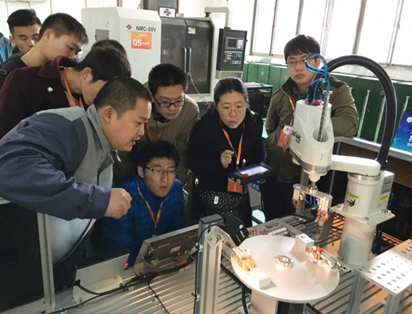 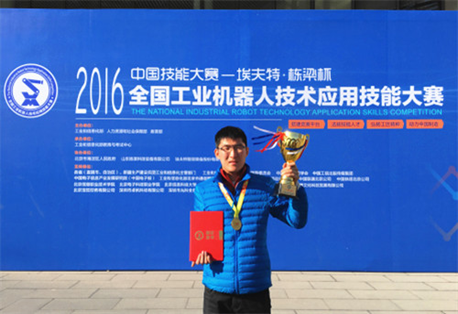 图1：我院选手刘寒在世界智能制造大会上RW-38：根据中国制造2025、互联网+、大众创业万众创新的要求，对经贸类专业按跨境电商方向进行改造。重点建设云计算、物流管理、会计等生产性服务业专业。学院为适应中国制造2025、互联网+、大众创业万众创新，在课程设置上主动应对，将工匠精神、创新创业教育纳入课程体系，将理念融入人才培养全过程。在报关与国际货运、电子商务、国际商务等经贸类专业增加跨境电商内容，开设国际物流等课程，进行跨境专业改造。报关与国际货运专业为中国报关协会首批通过的考培中心。在计算机应用技术专业增设云计算、大数据类课程。在会计、物流管理、市场营销、旅游管理等服务性专业，增加互联网+相关教学内容，在师资培养、实训室建设等方面重点支持。RW-39：在充分研讨论证的基础上，增设轨道交通、机器人技术、新能源汽车等新兴专业，加大对生物制药专业的支持力度。经专业调研、校企共同论证，已申请新能源技术、工业机器人技术专业，计划于2017年开始招生。根据烟台市城市轨道交通发展规划，学院主动与烟台市轨道交通建设部门对接，商讨共同建设轨道交通类人才培养计划，合作成立烟台市轨道交通人才培养基地。组织机械工程系、电气工程系相关专业骨干老师，与轨道交通建设门共同开展专业调研，到武汉铁路职业技术学院、长沙铁路职业技术学院调研，制定了专业建设规划，合作成立烟台市轨道交通人才培养基地。2016年首先在机电一体化技术、电气自动化技术等专业设立城市轨道交通机电技术、信号控制方向。2017年向省教育厅申报增设新专业。RW-40：开展管理类专业教学改革，培养现代服务业亟需人才。学院管理类专业包括会计、财务管理、旅游管理、工程造价、物流管理等专业，按照现代服务业人才需要，与相关合作企业实行“双主体”育人办学，将行业职业标准、职业资格证书考试内容融入课程体系，实行“以岗定教、课证融合”的人才培养模式。专业主干课程进行以工作过程为导向的课程改革，按照行业工作流程设计教学方案，实践内容要求高的内容聘请行业企业兼职教师授课。毕业生在取得高职专科毕业证的同时，需考取行业职业资格证书，双证率达100%。RW-41：主动发掘和服务“走出去”企业的需求，启动报关、金融、市场营销、物流管理等专业教学改革，培养跨境电商类人才。主动发掘和服务“走出去”企业，启动电子商务、跨境电商等专业教学改革。2016年由山东网商集团高级讲师培训，2014级电子商务专业200多名学生获得了阿里巴巴跨境电商初级证书。选择50名学生组成跨境电商班，由企业讲师授课，进行跨境电商实践操作学习。山东网商投资八万元建立了校内实训中心。外经贸系与企业合作成立“海桥跨境电商工作坊”，学生利用业余时间，零风险从事跨境电商实操，目前已成交订单90多笔，金额达一万元左右。RW-42：改革创新创业教育， 创新创业教育纳入人才培养方案，在专业核心课程增加6-8学时的专业创新创业内容。进一步推动大学生创业园建设，建立健全学生创业指导服务专门机构，做到“机构、人员、场地、经费”四到位，对自主创业学生实行持续帮扶、全程指导、一站式服务。积极组织参加各类大学生创新创业大赛，为创业教育提供实践平台。学院将创新创业教育作为系统工程进行顶层设计，全面深化创新创业教育改革，将创新创业教育纳入人才培养方案；建立专业培养与创新创业教育融为一体、知识传授与能力培养融为一体、教育与研发生产融为一体的“三融合”创新人才培养体系；构建“创新创业基本素质培养”、“创新创业技能训练”及“创新创业实践训练”三个有机衔接的课程体系，开发“依次递进、有机衔接、科学合理、应对实战”的创新创业教育课程群；在制订各专业教育质量标准和课程标准时明确创新创业教育目标要求，在课程设计中融入创新创业精神与技能相关知识与实践环节，至2016年12月，40%以上的专业核心课程中都增加了6—8学时的专业创新创业内容。学院扩建升级大学生创业园为大学生创业中心，建筑总面积达6000余平方米，为创业学生无偿提供办公所需的场地、水电、物业等支持，并由创业教育指导中心对创业学生实行持续帮扶、全程指导和一站式服务；学院优化创新创业指导专兼职专家队伍，提供项目论证、公司注册、财务管理、法律咨询等服务内容，实时提供国家政策、市场动向等信息，并做好创业项目对接、知识产权交易等管理和指导；学院设大学生创业专项基金800万元，主要用于大学生创业中心建设、管理、服务及创业培训、奖励贷款贴息等；学院多次举办各类科技创新、创意设计、创业计划等竞赛，将创新创业大赛覆盖到所有系部、所有专业、所有教师和所有学生，为创业教育提供实践平台。RW-43：探索实施弹性学制、学分管理，出台《烟台职业学院创新创业成果奖励办法》，将学生创新创业纳入评优评先系统，为大学生创业提供科学灵活的管理与评价机制。根据专业岗位需求确定专业培养目标，在达到基本培养目标的基础上，探索实施按学生个性化发展，培养复合型技能人才的工作机制。改革课程体系和培养模式，学生根据职业取向、就业倾向等因素选择课程，在师资、实训条件给予保证。出台《烟台职业学院创新创业成果奖励办法》，学生的创新成果和竞赛作品及成绩可以转换成相应课程的学分，并将学生创新创业纳入教学系部考核、评优评先系统以及优秀学生评选。RW-44：优化学院资金结构，每年重点资助8-10个创新项目。学院多渠道筹措资金，优化资金支出结构，对于学生创新创业项目采取减免房租水电费、提供无息借款、经费资助等多种方式资助学生创新创业项目。2016年新增21个创新创业项目，学院遴选创鑫精修、晗晗电子、街舞达人俱乐部、创新数码、玺纹工作室、聚点广告、乐天服务部、木屋吉他社、玉铭单车俱乐部、瑞驰广告等10个项目入驻大学生创业园，并给予50余万元资金支持。通过这些项目不仅为学生成长成才提供了良好的平台，还取得了良好的社会效益和经济效益。RW-46：重点建设数字媒体技术专业，培养文化产业技术技能人才，举办文化产业技术技能大赛，建立开放性实践基地，面向社会开展服务。学院适应文化产业发展，设置了数字媒体应用技术、动漫制作技术等专业，培养熟练掌握二维三维动画设计与制作、影视作品的策划创意、编辑制作等工作流程，具备较高的文化艺术修养和创新意识的高素质技能型人才。与高路动画、杭州时光座标等国内一流文化企业合作，引入课程资源，共建实训基地，毕业生深收文化企业欢迎。举办“圣博惠杯”影视动漫比赛，发现和培养人才。在第四届全国高校数码艺术大赛上获得一等奖。举办相关专业培训，开放了相关的实训室。RW-48：利用国家骨干校和特色专业优势，开展海外（境外）师生交流，探索品牌专业接收境外留学生。与境外友好院校合作，已达成意向，争取接收友好学校的学生来我院交流学习，目前正在推进。RW-49：争取地方财政支持，落实生均拨款制度，建立多渠道筹资机制，提高经费保障水平。2017年，生均财政拨款标准达到12000元以上。推动市政府出台有利于职业教育经费投入的政策。烟台职业学院为落实高等职业院校生均拨款政策，争取地方财政支持，提高经费保障水平，财政拨款和生均拨款逐年增加，2016年全年财政拨款239899661.76元，其中列支教育支出的预算内经费239514661.76元，生均拨款已达1.49万元。表5：2016年度学校经费收入情况一览表RW50：落实学院章程，实施职业院校管理水平提升计划。学院推进现代大学制度建设。《烟台职业学院章程》顺利通过省章程核准委员会评议，省教育厅2015年12月29日第85号文核准发布。学院完善了以章程为核心的制度体系建设，制定了学院“十三五”规划和8个专项规划，对全院300多项制度全面梳理，修订新建《合同管理办法》等制度45项，形成一整套学院管理与办学活动的基本规范。抓好党委领导下的校长负责制。修订完善了党委会、院长办公会议事规则，健全了教职工代表大会制度和各部门、各单位“双代会”制度，完成了学院学术委员会组建工作，制定了学院学术委员会章程。深化了院系二级管理和系部考核管理改革，进一步推进管理重心下移。研究符合学院实际的人事管理、兼职教师聘用、职称评聘、绩效考核、收入分配等方面的实施办法，构建有利于加快学院事业发展的体制机制。完善内部治理体系。落实好办学自主权，争取市财政投入560余万元，率先在省内落实编制总数的20%用于外聘教师。在全省下放职称评审权限后，启动学院职称评审工作。落实法律顾问制度，完善系部经费、专项经费、科研经费监管制度和内部审计工作制度，深化党务、校务、政务公开，畅通师生意见反馈渠道。完善学生、教职工申诉处理机制，确保师生合法权益得到保障。组建成立学院理事会，并召开了理事会成立大会暨一届一次会议，烟台市人民政府副市长亲自担任理事长，烟台张裕公司投资100万元与学院共建张裕路，全面启动烟台知名企业文化景观进校园工程，政行企校等社会各界共同参与学院建设发展的现代大学治理体系日趋完善。【案例4】学院建立理事会，破解发展瓶颈11月30日，烟台职业学院理事会成立大会暨一届一次会议召开，来自政府、行业、企业理事代表共57人参会，会议审议通过了《烟台职业学院理事会章程》，选举产生了第一届理事成员。学院党委书记纪德臻主持会议，院长温金祥致辞，市人民政府副市长金志海当选为学院第一届理事会理事长并讲话，市教育局局长徐建敏到会致辞，全国人大代表、烟台张裕酿酒股份有限公司总经理周洪江当选副理事长并代表企业发言。理事会决定，将按照市领导重要指示精神，一是不断完善理事会运行机制，促进理事会健康和谐发展。要按照理事会章程，逐步建立完善各专门委员会等机构，健全与理事会成员之间的协商、合作机制，在推进产学研合作、为学院提供政策支持和咨询指导、扩大学院影响、筹集社会捐赠等方面发挥积极作用，确保理事会常态性、可持续发展。二是充分发挥理事会桥梁纽带作用，促进学院和理事单位共同发展。不断加强产学研合作，搭建产学研合作交流平台，完善校地、校企合作机制和政策支持体系，构建企业为主体、市场为导向、产学研相结合的技术创新体系”。三是持续推进产教融合，增强服务烟台经济社会发展能力。紧紧围绕市委市政府“率先走在前列”的战略定位，紧密对接烟台经济社会发展需求，充分利用好理事会这个平台，加快产教融合步伐，全面提高教育教学水平和服务地方经济社会发展的能力，培养更多的高素质技术技能人才，在促进产业结构调整升级和经济转型等方面发挥更大作用，为烟台经济社会又好又快发展提供更多人力智力支撑。RW-51：完善学院治理结构，改革院学术委员会和建设发展理事会，积极吸收行业企业等办学相关方代表参加，发挥咨询、协商、审议与监督作用。2016年，我院按照《高等学校学术委员会规程》，起草并经院长办公会通过了《烟台职业学院学术委员会章程》，目前我院学术委员会正在筹备之中。参照《普通高等学校理事会规程（试行）》，我院于2016年成立了烟台职业学院理事会，11月30日，学院举行理事会成立大会，大会审议并通过了《烟台职业学院理事会章程》。理事会是根据面向社会依法自主办学的需要，设立的由办学相关方面代表参加，支持学校发展的咨询、协商、审议与监督机构，是学校实现科学决策、民主监督、社会参与的重要组织形式和制度平台。理事会代表大会是理事会的最高权力机构，理事会下设秘书处，秘书处是理事会的日常办事机构。理事会建立例会制度，会议应遵循民主协商的原则，建立健全会议议程和议事规则。每年至少召开一次全体会议，也可以召开专题会议。RW-52：巩固校、系两级质量年度报告制度，规范专业状态数据报告。推动与我院紧密合作的行业企业发布行业企业年报。加强与麦可思合作，发挥第三方机构的作用，构建专业发展的良性机制。稳步推进人才培养工作状态数据管理系统的建设、部署与应用。2016年制定教学诊改方案，建立常态化周期性的教学诊断与改进制度，将自我诊断与改进工作情况纳入年度质量报告。（教务）建立了以人才培养方案和课程标准为主体的质量标准体系，各专业按照“以岗定教、工学结合”人才培养模式要求，根据企业职业岗位能力要求，确定人才培养目标和课程体系，制订人才培养方案。制定了《质量保证体系建设规划》和《质量保证体系诊断与改进工作实施方案》，升级人才培养状态数据网络采集平台，建立常态化周期性的教学诊断与改进制度。继续于麦可思第三方评价机构合作，对毕业生半年后就业质量进行调查分析，并编写质量分析报告。巩固校、系两级质量年度报告制度，2016年度 47个专业针对人才培养情况、毕业生就业质量等数据编写了专业年度专业培养状况报告、专业麦可思数据自我诊断报告，落实学院各部门质量保证主体责任，为持续提升办学活力和人才培养质量进行自我诊断，自我调整。RW-55：制定学院“双师型”教师标准，开展资格认定。学院制定“双师型”教师评价标准，将“双师”纳入专业教师评聘专业技术职务条件之一，鼓励教师考取与专业相关的职业资格证书，出台《教师企业实践锻炼实施意见》、《关于开展校企双向兼职的实施意见》等办法，让教师走出课堂，通过半年企业挂职锻炼和利用寒暑假短期社会实践多种形式，参与企业实践。目前学院专任专业教师中具有双师素质的教师达到90%。RW-56：出台自主评聘专业技术职务办法。逐步建立起自主评价、按岗聘用、能上能下、能进能出的用人机制。推动教师分类管理、分类评价的人事管理制度改革，根据发展需要，全面推行因事设岗、竞聘上岗、按岗聘用、评聘合一的制度。根据山东省《关于深化高等学校教师职称制度改革的实施意见》，不断完善学院《职称评聘办法》,三年内建立起由学校自主评价、按岗聘用，竞争择优、能上能下，有利于优秀人才脱颖而出的用人机制，同时建立教职工聘期考核任务目标及教师分类考核办法，根据不同类型的岗位，建立重师德、重能力、重业绩、重贡献的分类考核指标体系，实施按岗分类考核。建立多元主体评价机制，以学生评教为基础，综合教学督导人员、同行专家和管理人员评教结果，形成对教师师德、教育教学业绩、科研成果、社会服务、教师专业发展等方面的考核评价结果，并与绩效工资、岗位聘任、年度考核、评优评奖等挂钩。RW-57：将师德表现、教学水平、教师信息化水平、应用技术研发成果与社会服务成效等作为教师专业技术职务（职称）评聘和工作绩效考核的重要内容。绩效工资内部分配向“双师型”教师适当倾斜。55岁以下的教授、副教授每学期至少讲授一门课程。师德表现、教学水平、教师信息化水平、应用技术研发成果与社会服务成效等已经作为教师专业技术职务（职称）评聘和工作绩效考核的重要内容。55岁以下的教授、副教授坚持每学期承担一门课程，2016年度参加职称评审的专业教师必须承担2门以上课程的教学。学院奖励性绩效工资政策适当向“双师型”教师倾斜。RW-58：发挥高职研究室职能，制定学院高等职业教育研究规划。加大投入和支持力度，围绕现代学徒制、师资队伍建设、教学质量保障等方面开展教学研究，争取在国家基金项目、规划项目中立项课题。学院完善高职研究室职能，加大对现代职业教育理论和实践的研究。修订《烟台职业学院教改项目管理办法》，为职业研究提供指导。立项院级课题27项，主要是围绕中高职贯通、士官班培养、现代学徒制研究、课堂建设等开展研究；投入院级资金5万元，加大对高职教育研究的支持力度。承接的11项省教改项目今年全部开题，获得专项支持资金22.5万元。组织申报中国职业技术教育学会人文素质教育专委会3项参与优秀论文评选。与科研处协同组织参加烟台市29次社会科学优秀成果奖，获2项二等奖，4项三等奖。RW-59：继续深化“辅导员素质提升工程”， 打造辅导员专业团队，逐步推进辅导员队伍专业化建设。组建“辅导员工作室”， 组织辅导员专题业务培训班，举办辅导员工作论坛，组织校内辅导员职业技能大赛，按照《标准》要求，对辅导员进行培训。组织辅导员参加校外各类专题培训，鼓励辅导员参加心理咨询师、职业规划师等职业资格证书考试，并取得相关职业资格证书。组织申报学生工作研究课题。为贯彻执行《普通高等学校辅导员培训规划（2013-2017年）》，按照《高等学校辅导员职业能力标准（暂行）》的要求，全面加强辅导员（班主任）队伍建设，提升辅导员（班主任）思想政治素质、职业素养、业务水平，为大学生思想政治教育的科学发展提供有力支撑，我院在2016年度开展辅导员（班主任）职业能力素质提升工程。1.举办文化育人工作辅导员专题培训。4月6上午，邀请学院纪委书记王同锴，为我院学生工作队伍做了题为《从公路行业文化建设谈文化的创新与发展》的专题讲座。2.组织开展工作交流。为深入贯彻中央16号文件，推进我院辅导员伍职业化、专业化建设，为大家交流学生工作经验、创新学生工作思路、提高学生工作的能力提供平台，11月由学生处（团委）组织第四届辅导员工作论坛。本次论坛的主题是“立德树人，不忘初心”，共有5名专职辅导员和7名系领导围绕学生培养和应急事件处理两个方面与大家共同交流。3.2014年学生工作研究课题结题暨2016年学生工作研究课题立项工作正式启动。经专家评审组的研究决定2项2014年学工课题顺利结项，5项2016年学生工作研究课题立项。4、组织辅导员参加省级各项培训和比赛。组织25名学工人员参加国家教育行政学院举办的第三期普通高等学校辅导员网络培训班。组织6名辅导员参加省委高校工委组织的山东省高校辅导员职业能力培训班。推荐2名辅导员参加山东省高职院校辅导员职业能力比赛，李云霞和刘钰荣获二等奖。组织辅导员参加2016年山东省辅导员工作论坛，两篇论文荣获三等奖。组织辅导员参加纪念红军长征胜利80周年主题演讲，荣获优秀奖。RW-60：深入开展中国特色社会主义和中国梦教育，在广大师生中积极培育和践行社会主义核心价值观。每年有计划地招聘专职辅导员，逐步实现按师生比1:200配备辅导员。推进辅导员队伍专业化、职业化建设。实现心理健康教育全覆盖。深入开展中国特色社会主义和中国梦教育，邀请专家学者为广大师生做主题报告，举行座谈会，不断增强师生员工的道路自信、理论自信、制度自信。积极培育和践行社会主义核心价值观，在通过院报、宣传栏大力宣传社会主义核心价值观，传播好声音，弘扬正能量。学院每年积极向上级部门争取招聘专职辅导员计划，实现按师生比1：200配备辅导员，在2016年已招聘专职辅导员11名的基础上，2017年安排招聘专职辅导员计划10名，至2018年达到1：200的配备。RW-61：落实《全国大学生思想政治教育质量测评体系（试行）》，创新网络思想政治教育方式方法，提高高校思想政治理论课实效。学院制定了《烟台职业学院思想政治教育质量测评体系（试行）实施方案》，积极推进思想政治教育教学改革，创新了思想政治理论课“2+X”模式教学，通过评价引领和项目训练，培养学生与党中央保持一致的自觉性，始终保持团结合作、追求上进的精神状态，自觉提升职业综合素质。学院“两课”全部建成精品课，课程资源全部上网上线。2016届工程类专业毕业生中，分别有67%、66%、63%的学生认为大学帮助自己在“人生的乐观态度”、“积极努力、追求上进”、“团队合作”方面得到提升较多，97%的工程类毕业生表示在校期间专业素养培养成效明显，“两课”教师教学满意度测评达到95%，学院以优秀等级通过普通高校大学生思想政治教育工作测评。RW-62：不断完善“平安校园”评估标准，继续推行“平安校园”建设工作情况专项检查活动，对创建情况进行定期落实、检查，巩固已有成果，提升工作质量，为学院持续发展和安全稳定提供有力保障。2016年“平安校园”创建工作，坚持以科学发展、创新发展为指导，以“创建平安校园，优化育人环境，办服务于地方经济的特色职业教育”为目标，紧密联系职业教育教学改革，不断明确安全工作职责、健全完善安全工作制度；始终将安全工作放在首要位置，坚持以人为本、安全第一、预防为主的方针，坚持教育与管理、治理与建设相结合的方式，扎实有效推进。 与各部门、各单位主要负责人分别签订《安全工作目标管理和“平安校园”创建责任书》72份、《消防安全责任书》72份。成立了“平安校园”考核小组，制定了《“平安校园”工作计划与实施方案》和《“平安校园”考核标准》，制定各种安全工作实施方案5个、各种安全工作应急预案29个，开展各类安全教育2300余班次（学院相关部门统一组织15次），大型活动（500人以上）按规定程序审批51次。学院与驻地社会治安综合治理办公室、公安机关（消防大队边防派出所）建立了安全工作沟通机制，投资40万元与驻地公安机关共建校园警务室1个，每天由2名警务人员24 小时值班。学院全年共投入700余万元用于安全隐患整改工作。其中，120余万元引进物业公司对学生公寓实施物业化管理；投入33万元为各公寓安装了监控设备；投资250万元用于更新校园监控设备、购置交通设施、维护更换消防设施等；投资300余万元用于日常隐患维修、油烟道清洗、公寓门窗更换等。学院近三年无重大安全稳定责任事故发生。RW-63：贯彻落实《高等学校体育工作基本标准》，加强体育教学改革，创新教育教学方式。健全学校体育保障机制，满足学生体育锻炼需求；加强安全教育、伤害预防和风险管理，健全校园体育活动意外伤害保险制度。坚持体质测试，及时上传数据。加强校园体育文化建设，鼓励学生积极参加体育社团，全面促进学校体育与德育、智育、美育的有机融合，提高学生综合素质。制定了《烟台职业学院体育工作规划与实施方案》，组织全体体育教师及相关责任部门教职员工学习、贯彻教育部《高等学校体育工作基本标准》及省厅有关文件精神，根据文件内容及标准查找体育工作中存在的不足与问题，并结合学校实际情况制订改进措施，调整管理思路，加大经费投入，加强教学改革，学院体育的各项工作取得了显著成效。加强体育教师队伍建设。现有专职体育老师15人，校内兼职体育老师6人，体育场地及器材管理员2人。鼓励教师进修，提高业务水平，对九名中青年体育教师进行信息化能力测试，课堂教学改革效果显著。随着年龄增长、老教师的退休，青年体育教师较缺，急需补充。加大对体育场馆建设及修缮的投入。学院体育馆建成并开始使用，投入1500万元，面积4887平米，另投入11万元购置馆内篮球、排球、羽毛球等体育设施；新建成两个室外单杠场地、四个室外乒乓球桌，购置体育教学器材5.3万元；修缮两个投掷、跳远沙坑及数条塑胶跑道。成立了学院田径（男、女）、篮球（男子）、排球（男、女）和足球（男子）等运动队，人数约八十多人，每周两次训练。今年男足参加驻烟高校首届大学生足球赛取得冠军；田径队参加全省大学生田径赛，取得一金两银成绩；男篮参加全省大学生男篮联赛取得第五名（二等奖）及体育道德风尚奖。学生体质测试工作有序推进，规范常态。今年全院三个年级共有13887名高职生参加测试,测试率达86.57%,及格率达92.6%。按要求及时上报上传测试数据。学院为每一位学生体育活动意外伤害投保；基础部与每一位体育教师签订了《体育教师室外课堂安全责任书》；每周对体育器材和场地设施检查一次，发现问题及时上报维修，加强安全教育、伤害预防和风险管理。RW-64：继续深化“大学生成长领航工程”，启动“大学生思想政治教育质量提升工程”。 实施职业素质教育和人文素质教育“双融合”工程，提升学生综合素质。举办大学生艺术节、社团文化艺术节，打造精品社团文化。将人文素养和职业素质教育纳入人才培养方案，打造学院职业技能培养与职业精神养成相融合的专业育人特色。为进一步加强文化素质教育，打造“七星湖”校园文化品牌，以学生社团活动为抓手，全面提升大学生综合素质和行为养成。1.完善学生社团的注册及制度建设。完成2016-17学年度204个学生社团的注册工作；完成团市委1+100团干部联系100个青年网上系统注册、维护工作；完成新一届院学生会、院社联换届改选工作；进一步修订出台《烟台职业学院学生干部选拔、任用和培养的指导意见（试行）》。2.组建“七星湖号”实践服务团队23支，3000余名学生参加了社会实践，活动成效显著，涌现出了一批优秀团队和个人。学生处（团委）按照学院2016年暑期社会实践表彰奖项设置，评选出了船舶工程系等6个暑期社会实践“优秀组织单位”，“助力扶贫 情系乡梓”服务队等13个院级优秀服务队，王兆鑫等46名暑期社会实践先进个人，对2016年暑期社会实践的优秀事迹进行了展示，对涌现出的先进团队和个人进行了表彰。3. 开展“十个一”主题教育实践活动。2016年，继续深化“大学生成长领航工程”，培育和践行社会主义核心价值观。开展“十个一”教育活动，即参加一次公益活动，献一份爱心，提一条合理化学习建议，少玩一天手机，改掉一个陋习，学习一项文明礼仪，看一期法制电视节目，讲一个自己亲历的诚信故事，参加一次社团活动，写一篇读书心得。通过开展爱心教育、诚信教育、法治教育、学风教育、文明礼仪教育等，将社会主义核心价值观教育落细落小落实。4.组织开展第五届“七星湖之梦”大学生艺术节。12月30日，烟台职业学院第五届大学生艺术节顺利闭幕。全院师生在“七星湖之梦”主题的感召下，施展艺术才华，奉献艺术精品。分别举办了“七星湖杯”主持人大赛、校园歌手大赛、诗歌朗诵会、书法摄影比赛、校园形象大使选拔赛和“相聚七星湖畔”迎新文艺演出等7项活动。本次艺术节自9月份启动以来，共有来自13个系1000余同学参与了艺术节的活动。XM-01：力争建设5个省级骨干专业。按照山东省教育厅财政厅《关于实施山东省优质高等职业院校建设工程的通知》要求，我院已申报优质高职院校建设。确定电气自动化技术、模具设计与制造、软件技术、工程造价、会计5个专业为一流建设专业，建设方案已上报。利用省财政资金和学院自筹资金，为每个专业投入经费550万元，实施优化资源配置、推进产教融合、创新培养模式、高水平教师队伍建设，通过三年建设，使人才培养质量、技术服务能力达到国内领先一流、国际上有影响的专业。会计专业（群）已立项山东省品牌专业群建设项目，经过两年建设，建成省内领先的品牌专业群。XM-02：校企共建2个以上生产性实训基地。学校与富士康科技有限公司共建生产性实训基地---富士康SMT实训基地，实训基地面积600 m2，地实训工位数量20个，基地专职实训指导教师6人，合作企业兼职教师数4人，当年实训基地相关专业鉴定职业（工种）数4个工种，2016年实训基地为社会开展专业技术和专项技能培训总量3100人•天，当年开展职业技能鉴定620人次。学院学校与烟建集团共建生产性实训基地--烟台建筑施工特种作业人员安全技术考核基地，实训基地面积7200 m2，地实训工位数量50个，基地专职实训指导教师4人，合作企业兼职教师数40人，当年实训基地相关专业鉴定职业（工种）数12个工种，2016年实训基地为社会开展专业技术和专项技能培训总量39480人•天，当年开展职业技能鉴定4935人次，培训及考核收入392.59万元。XM-03：建成省级优质专科高等职业院校，争创国家级优质专科高等职业院校。12月6日，学院正式启动省优质高等职业院校申报工作。一是成立领导机构和工作机构。成立了领导小组、创建办公室、8个项目组和5个专业组，全力投入争创工作。二是召开创建工作动员会议，统一思想认识，明确职责分工，落实工作任务，把优质校建设列入党委、行政重点督办的工作事项，列入学院“十三五”规划，完成了向市政府汇报及市政府相关文件的起草。三是拟定了方案提纲，分解落实任务。建设办先后召开11次专题会议，调度研究工作。目前，建设方案已经基本完成，专题网站已经基本建成，佐证材料收集完毕，正在上传。四是安排了经费预算初步方案。三年拟投入18600万元。建设方案、申报书及其他有关申报材料将于2017年1月16日报送省教育厅。XM-06-01：省级以上专业全部建设院级教学资源库，争取建设5个专业的省级教学资源库。学院确定从已建成的省级以上精品课程中，遴选47门建设精品资源共享课，按照省教育厅发布的精品资源共享课程建设标准和建设要求，2016年立项了交流伺服系统运行与维修等29门院级精品资源共享课程，其中自动化生产线安装与调试等12门已申报省级精品资源共享课程。在优质高职院校建设中，电气自动化技术、模具设计与制造、软件技术、工程造价、会计5个一流建设专业，将专业教学资源库列为重要主要建设内容，按照国家专业教学资源库标准进行建设，在建设期满完成。XM-06-02：建成20门院级精品在线开放课程，择优推选10门建设省级精品在线开放课程建设。立项的29门精品资源共享课程，按照边建设边应用的方针，将前期所有的课程资源全部在线开放，逐步丰富课程资源，增加在线答疑等交互功能。同时申报的12门省级精品资源共享课程也按省教育厅要求建设共享。XM-07：建设1个省级职业能力培养虚拟仿真实训中心，争创建设国家级职业能力培养虚拟仿真实训中心。省级职业能力培养虚拟仿真实训中心筹建方案正在论证中。XM-08：争取1个示范性骨干职业教育集团。集团秘书处正积极准备各项材料，及时了解政策动向，等上级政策一落地，努力争取申报山东省职业教育集团。XM-11：在建筑工程系等系开展混合所有制性质的二级学院试点。1.拟成立智筑侠学院。2006年9月烟台职业学院与山东智筑侠公司在烟台成立智筑侠学院，共建专业为：建筑工程技术、建筑工程管理。招生对象为高中毕业生，生源地为山东17地市及周边省份。目前已招收建筑工程管理专业装配式建筑方向学生76人，校企合作班学生直接接触企业，培养对装配式建筑浓厚的学习热情，全方位培养加强学生专业技能及个人素质，构建装配式建筑专业人才培养体系，对学院教学与学生工作提供有力组织保障。合作协议确保订单培养毕业生就业率达98%以上。2. 烟台职业学院服务外包学院。2016年7月，烟台职业学院联合烟台中北科技有限公司、山东师创软件工程有限公司、山东新视觉数码科技有限公司、河北网讯科技有限公司4家企业，采取学校提供基础教学资源，企业投资实训设备、提供专业教师、负责招生就业，按照校企共建，自主运营，单独核算的总体运行架构，共同成立以董事会方式运行的混合所有制烟台职业学院服务外包学院。开办“图形图像制作、软件技术、电子信息工程技术、通信技术专业”4个专业。同时，面向社会开展服务外包行业的岗位培训和继续教育。服务外包学院实行董事会领导下的院长负责制，院长由董事会聘任，另设4名副院长，其中2名由企业派任。董事会由 9人组成，烟台职业学院派出5人，四家合作企业各派1名，董事长1人，人选由烟台职业学院推荐，副董事长3人，监事  1 人，人选由合作企业推荐。董事会成员每人一票、实行简单多数的表决原则。序号任务和项目类别任务数量项目数量三年经费总投入（万元）1扩大优质教学资源11749502增强院校办学活力412603加强技术技能积累1041904完善质量保障机制803605提升思想政治教育质量602806合计39126041任务类别具体任务（项）完成数量年度完成比例总体完成比例扩大优质教学资源112100%18.2%增强院校办学活力41105%25%加强技术技能积累103110%30%完善质量保障机制84150%50%提升思想政治教育质量65178%83.3%项目名称数量金额合计链路升级核心交换机154130链路升级汇聚交换机316130链路升级单模模块7314.5130链路升级多模模块353.5130链路升级接入交换机52130链路升级网络负载均衡134130链路升级调试设备26130服务器存储刀片服务器16169376服务器存储虚拟化160376服务器存储存储100T81376服务器存储异地存储备份系统166376网络安全WAF12568网络安全IPS主动防御系统12868网络安全等保测评11568应用系统办公自动化系统12020合计594序号培训项目课程名称培训人数培训课时培训地点1家用电器维修培训职业技能培训1504南寨社区2汽车保养与解析职业技能培训1264汽车工程系实训车间3饮食养生与慢性疾病的预防养生保健1122食品工程系实训室4育婴师培训职业技能培训1128丁家夼社区5计算机办公自动化培训信息技术1506电教中心6生活中的法律风险及防范诚信教育2114电教中心一楼7音乐欣赏人文艺术1113艺术设计系8西餐常识及用餐礼仪文明礼仪1173公共管理实训室9生命因旅游而精彩生活休闲1132南寨社区10职场与家庭礼仪文明礼仪1352公共管理实训室11茶艺公民素养1283公共管理实训室12美术欣赏人文艺术1172艺术设计系13心理疏导科学技术1793德育部心理实训室14家庭智慧教育人文艺术1482高新区御花园老年公寓15书法公益培训公民素养1643高新区御花园老年公寓序号学校经费收入总额（万元）学校经费收入总额（万元）30872.721学校经费总收入/折合在校生总数（元/生）20379.382学费收入金额(万元）8219.123财政经常性补助收入金额(万元）21892.84中央、地方财政专项投入金额(万元）3885社会捐赠金额金额(万元）337.56其他收入总额金额(万元）35.3